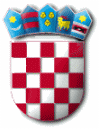 Na temelju članka 90.c Zakona o lokalnoj i područnoj (regionalnoj) samoupravi  („Narodne novine“, broj 33/2001, 60/2001, 129/2005, 109/2007, 36/2009, 125/2008, 36/2009, 150/2011, 144/2012, 123/2017, 98/2019 i 144/2020) pročelnica donosiRJEŠENJE O RAZRJEŠENJUpovjerljive osobe za unutarnje prijavljivanje nepravilnostiu Općini PunatIRazrješuje se Daniel Strčić dužnosti povjerljive osobe za unutarnje prijavljivanje nepravilnosti u Općini Punat zbog stupanja na dužnost općinskog načelnika.II	Ovo Rješenje stupa na snagu danom donošenja i objavit će se na mrežnim stranicama Općine Punat.                                                                                                                        PROČELNICA                                                                                                                Ivana Svetec, dipl.iur.,v.r.R E P U B L I K A   H R V A T S K APRIMORSKO – GORANSKA ŽUPANIJAOPĆINA PUNATJEDINSTVENI UPRAVNI ODJELKLASA: 041-01/20-01/4URBROJ: 2142-02-03/1-21-5Punat, 7. lipnja 2021. godine